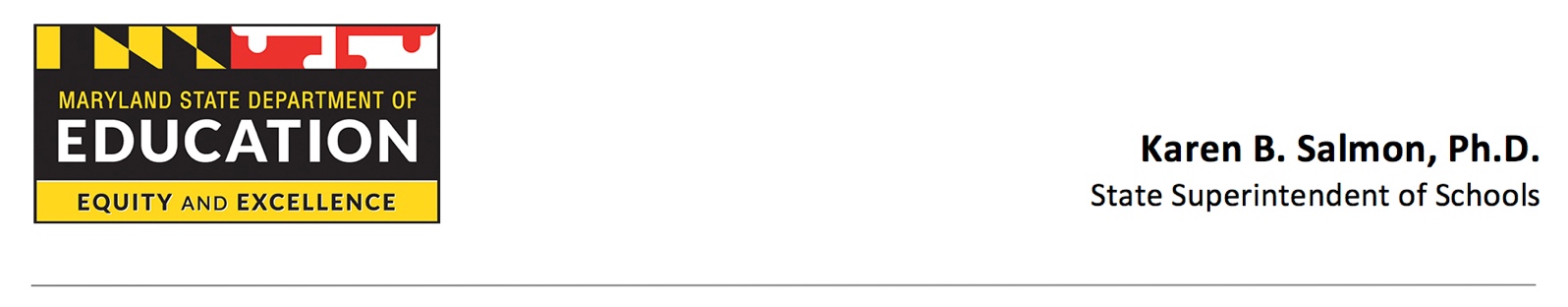 Administrator Preparation Programs MeetingWednesday, June 17, 202010:00 a.m. – 11:30 p.m.AGENDAI	Welcome & IntroductionsII	MSDE, Office of Leadership Development and School Improvement Leadership & Learning: Continuity of Learning for All Students During School ClosuresContinuity of Learning: Virtual Support for School LeadersIII	MSDE, Division of Educator Certification and Program ApprovalInternships during COVID-19Program Transcript stampsIV	Recap Spring 2020 Internship and Planning for Fall 2020 Review pre-meeting Google Form resultsLessons learned -- sharing from Mt. St. Mary’s UniversityGroup DiscussionV	Other relevant program discussionsInternship supervision – sharing from Salisbury UniversityEvaluation and exit competencies – sharing from University of MarylandSupports for SLLA (6990) testing – sharing from Hood CollegeVI 	Closing and Feedback Form